The Gifts that God GivesDraw your favourite ever present (below)God gave us an amazing gift / present at Christmas. It wasn’t a toy or game or bike. It was a person. Who was it?   		___ _____ _____ _____ _____Can you help finish drawing where he was born and what else should be in the Stable?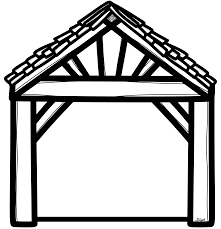 Lesley told us about Mary and Joseph travelling to Bethlehem. Can you help them find their way?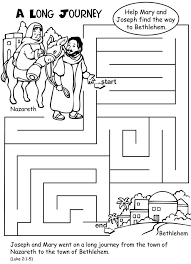 